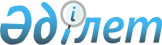 О внесении изменений в состав Фармакопейного комитета Евразийского экономического союзаРаспоряжение Коллегии Евразийской экономической комиссии от 28 февраля 2023 года № 17.
      1. Внести в состав Фармакопейного комитета Евразийского экономического союза, утвержденный распоряжением Коллегии Евразийской экономической комиссии от 16 января 2017 г. № 4, следующие изменения:
      а) включить в состав Фармакопейного комитета Евразийского экономического союза следующих лиц: 
      От Республики Армения
      От Республики Казахстан
      От Кыргызской Республики
      б) исключить из состава Фармакопейного комитета Евразийского экономического союза Габоян А., Григорян А. Г., Киракосяна В. Г., Шокубасова В. Б. и Абдыгулова Н. А.
      2. Настоящее распоряжение вступает в силу с даты его опубликования на официальном сайте Евразийского экономического союза.
					© 2012. РГП на ПХВ «Институт законодательства и правовой информации Республики Казахстан» Министерства юстиции Республики Казахстан
				
Гаспарян –
Лусине Варужановна
главный эксперт отдела регистрации акционерного общества закрытого типа "Научный центр экспертизы лекарств и медицинских технологий им. академика Э. Габриеляна" 
Цатурян –
Виктория Гарегиновна
главный эксперт отдела регистрации акционерного общества закрытого типа "Научный центр экспертизы лекарств и медицинских технологий им. академика Э. Габриеляна"
Шагинян –
Карине Саркисовна
руководитель химической группы лаборатории контроля качества акционерного общества закрытого типа "Научный центр экспертизы лекарств и медицинских технологий им. академика Э. Габриеляна"
Шулембаева –
Зура Султановна
главный эксперт Управления ветеринарного контроля и обращения ветеринарных препаратов Комитета ветеринарного контроля и надзора Министерства сельского хозяйства Республики Казахстан
Ажибеков –
Нурбек Асанбекович
директор Департамента регистрации и сертификации ветеринарных лекарственных средств и кормовых добавок при Министерстве сельского хозяйства Кыргызской Республики;
      Председатель КоллегииЕвразийской экономической комиссии 

М. Мясникович
